www.phonicsplay.co.ukSee Y1 homepage for login detailsFri.4/oa* We are learning a new phoneme oa and how to read and write it.*Warm-up – Start by logging onto Phonics Play.Flashcards (Time Challenge) - time to practise our phonemes again! https://www.phonicsplay.co.uk/resources/phase/3/flashcards-time-challenge*Grown-up – please choose  then Sets 7 and 8 (all). Thanks!* 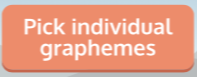 How did you get on? New Phoneme: oa (2 letters, so it’s a digraph)Please watch the Little Learners oa lesson. Practise your blending to help you read the words.https://www.youtube.com/watch?v=M8nGaspuWAQTask 1 –Have a look at the oa pOWERpOINTDOC. Each slide shows an oa word. Can you work out what the oa words are?Click Slide Show, then Play from Start: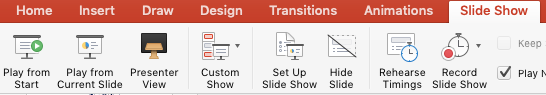 Task 2 – Look at the pictures of the oa words. Can you say what each oa picture is?Number from 1 to 6 in your book. When you have done that, write a label for each oa word. Trace over the oa in each word in a colour. Example: coat Well done Kippers – Keep up the good work!  1. 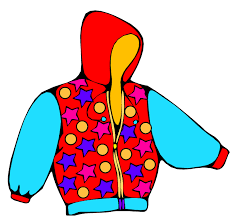 2. 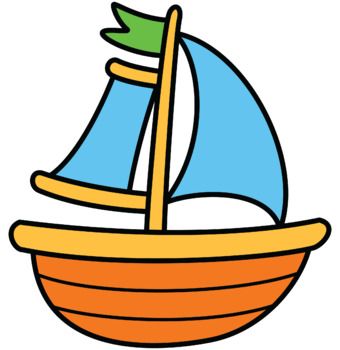 3. 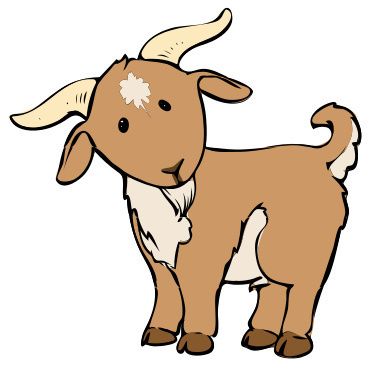 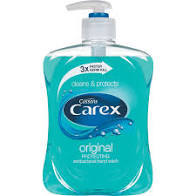 4. 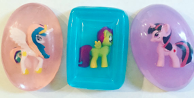 CLUE - I’m not a frog! 5.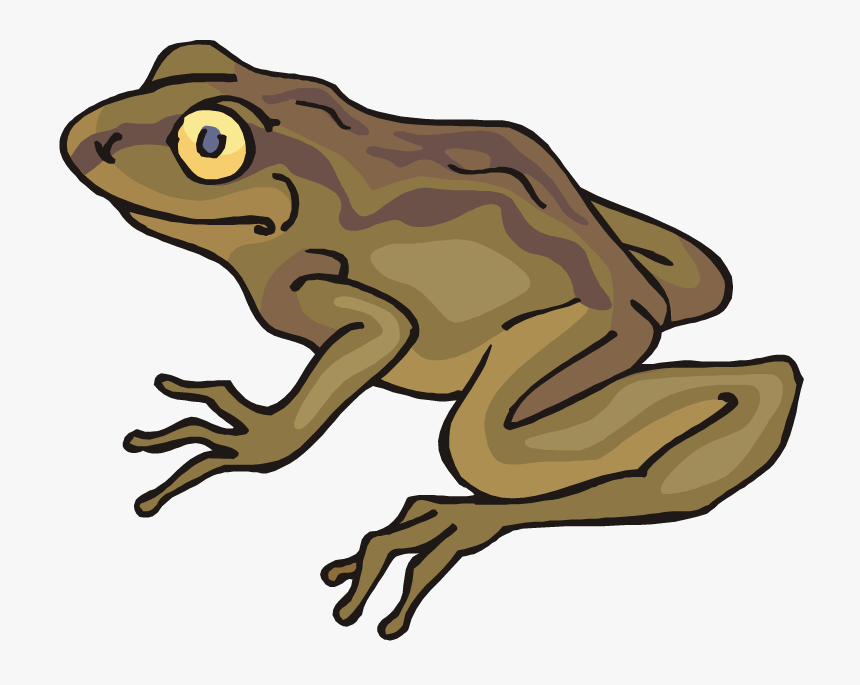 6.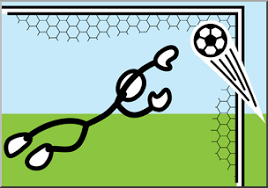 